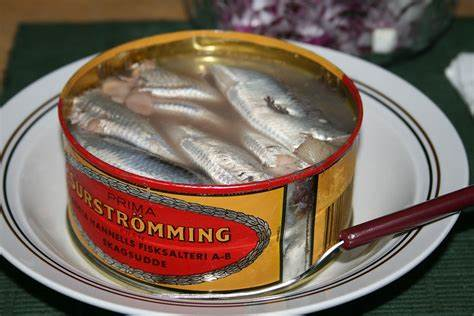                                                        Äntligen!Tisdagen den 30 augusti är det dags för vår årliga surströmmingsfest hos Ulla Virdalm. Anmäl dig omgående till Kristina Johansson så vi vet hur många som kommer. Välkommen!Tid: Klockan 13.00 30/8Plats Ullas innergård, Sankt Knuts torg 1 bAnmälan kinna42@telia.com 